     О проекте решения  «Об утверждении плана мероприятий по профилактике правонарушений на территории  Зиминского  сельского поселения на 2019-2020 годы»    В соответствии со статьями 83, 84 Конституции Республики Крым, статьями 28, 36, 41, Закона Республики Крым «О системе исполнительных органов государственной власти Республики Крым», Законом Республики Крым «О профилактике правонарушений в Республике Крым», а также  в целях профилактики правонарушений на территории Зиминского сельского поселения,Зиминский  сельский совет    РЕШИЛ:1. Утвердить проект решения  «Об утверждении плана мероприятий по профилактике правонарушений на территории  Зиминского  сельского поселения на 2019-2020 годы» (приложение).2.   Настоящее решение подлежит обнародованию на информационном стенде Зиминского сельского совета, расположенного по адресу Республика Крым, Раздольненский район, село Зимино, улица Гагарина, дом 33. 3. Направить  проект решения в прокуратуру Раздольненского района на предмет соответствия действующему законодательству.4. Контроль за выполнением настоящего решения возложить на постоянную комиссию сельского совета по законности, правопорядку, регламенту, мандатам, служебной этике, кадровой политике и местному самоуправлению, по социальной политике.Председатель Зиминского  сельского совета- глава АдминистрацииЗиминского сельского поселения:                                        Б.М. Андрейчук ПРОЕКТ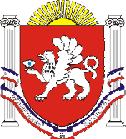 РЕСПУБЛИКА    КРЫМРАЗДОЛЬНЕНСКИЙ РАЙОНЗИМИНСКИЙ  СЕЛЬСКИЙ СОВЕТзаседание 1 созываРЕШЕНИЕ  №от        .2019года	с. ЗиминоОб утверждении плана мероприятий по профилактике правонарушений на территории  Зиминского  сельского поселения на 2019-2020 годы    В соответствии со статьями 83, 84 Конституции Республики Крым, статьями 28, 36, 41, Закона Республики Крым «О системе исполнительных органов государственной власти Республики Крым», Законом Республики Крым «О профилактике правонарушений в Республике Крым», а также  в целях профилактики правонарушений на территории Зиминского сельского поселения,Зиминский  сельский совет    РЕШИЛ:1.Утвердить План мероприятий по профилактике правонарушений на территории Зиминского сельского  поселения на 2019-2020 годы согласно приложению 1. 2. Обнародовать данное решение  путем размещения на информационном стенде Зиминского сельского поселения, расположенном по адресу: с. Зимино,             ул. Гагарина, 33 и на официальном сайте Администрации Зиминского сельского поселения (http://Зиминское-сп.рф/).3. Контроль за выполнением настоящего решения возложить на постоянную комиссию по законности, правопорядку, регламенту, мандатам, служебной этике, кадровой политике и местному самоуправлению.Председатель Зиминского сельскогосовета – глава Администрации Зиминского сельского поселения			               	Б.М.Андрейчук    Приложение 			к решению           заседания    Зиминского      сельского совета 1 созыва от     .2019г. № План  мероприятийпо профилактике правонарушений на территории Зиминского сельского поселения  на 2019-2020 годыРЕСПУБЛИКА КРЫМРАЗДОЛЬНЕНСКИЙ РАЙОНЗИМИНСКИЙ СЕЛЬСКИЙ СОВЕТ82-е заседание  1 созываРЕШЕНИЕ  № 410-1/19     от 01 апреля   2019 года     с. Зимино№ п/пСодержание мероприятийСроки исполнения Ответственные исполнителиПроведение комплексных оздоровительных, физкультурно-спортивных и агитационно-пропагандистских мероприятий (дней здоровья, спортивных соревнований и т.п.)постоянноМБОУ «Зиминская средняя общеобразователь-ная школа» ,руководитель учрежденияОрганизация антинаркотической и антиалкогольной пропаганды среди несовершеннолетних. Пропаганда здорового образа жизни подростков и молодежи, их ориентация на духовные ценности.постоянноАдминистрацияМБОУ «Зиминская средняя общеобразователь-ная школа», руководители Дома культуры, сельского клуба,Участковый инспектор полицииСистематическое информирование граждан о действиях при угрозе возникновений террористических актов в местах массового пребывания, а также при проведении культурно-массовых, спортивных и других общественных мероприятиях.постоянноАдминистрация сельскогопоселенияОбеспечение  проведения в школах бесед, викторин, конкурсов по Правилам дорожного движения.в течение годаМБОУ «Зиминская средняя общеобразователь-ная школа» Организация  проведения внеклассных занятий на тему профилактики и борьбы с незаконным оборотом и употреблением наркотиков, пьянством и алкоголизмом.в течение годаМБОУ «Зиминская средняя общеобразователь-ная школа» Осуществление  корректировки действующих нормативных правовых актов, регламентирующих правоотношения в сфере профилактики правонарушенийпо мере необходимостиАдминистрация сельского поселенияПроведение совещаний по вопросу о профилактике правонарушений на территории Зиминского сельского поселениядо 1 мая,до 1 ноябряАдминистрация сельского поселенияПроведение бесед с учащимися общеобразовательных школ на тему об ответственности за нарушение административного и уголовного законодательства.в течение годаОтдел МВД России по Раздольненскому району 9.Выявление лиц, ведущих асоциальный образ жизни, проведение с ними разъяснительной работы о правовых последствиях противоправного поведенияпостоянноАдминистрация сельского поселения